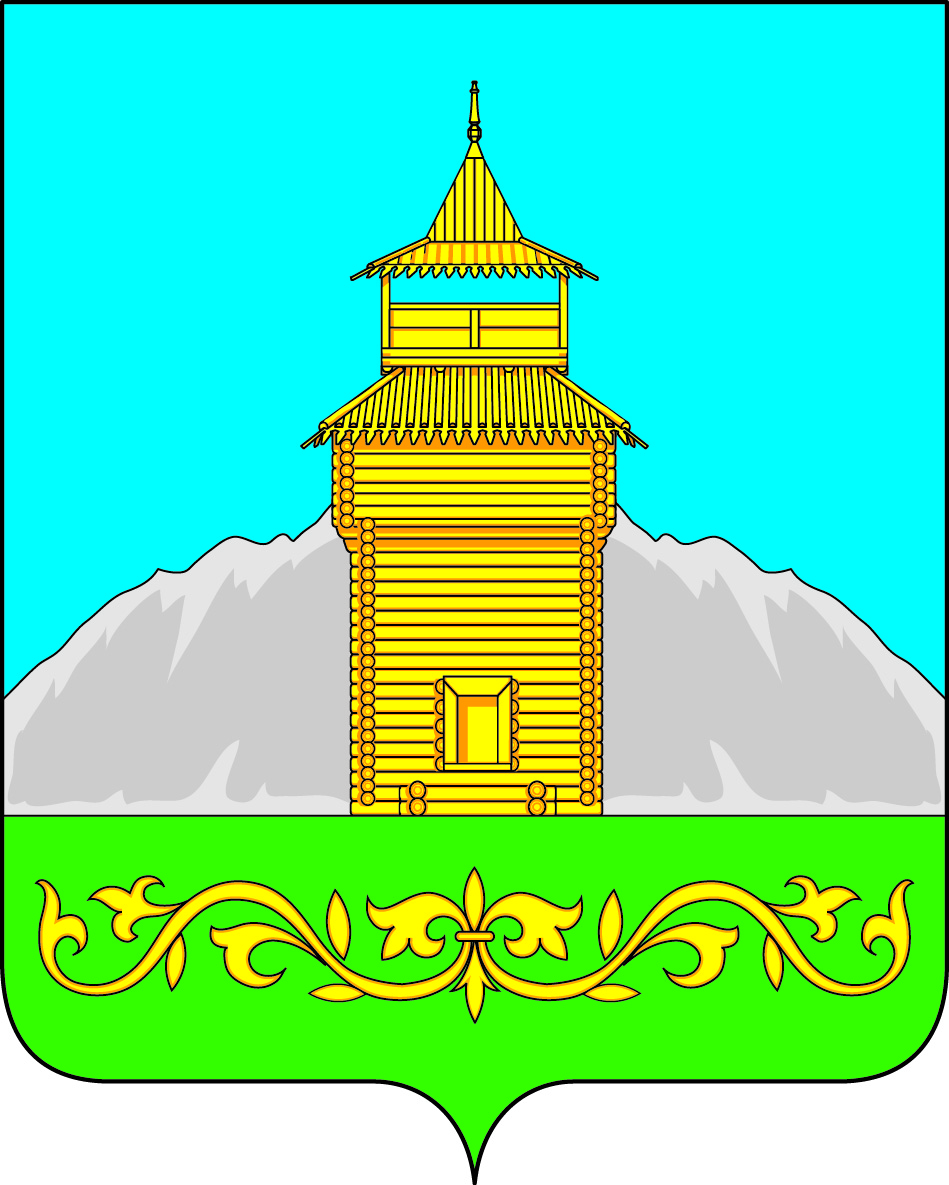 Российская ФедерацияРеспублика ХакасияТаштыпский районСовет депутатов  Таштыпского  сельсоветаР Е Ш Е Н И Е «22» мая 2020 года          	 с. Таштып                                  	           №127О назначении выборов депутатов Совета депутатов Таштыпского сельсовета Таштыпского района Республики Хакасия четвёртого  созываВ соответствии со статьёй 10 Федерального закона «Об основных гарантиях избирательных прав и права на участие в референдуме граждан Российской Федерации», 1 части, статьи 6 Закона Республики Хакасия «О выборах глав муниципальных образований в Республике Хакасия», руководствуясь статьёй 14 Устава муниципального образования Таштыпский сельсовет от 21 февраля 2006года (в редакции от 10 февраля 2015года),  Совет депутатов Таштыпского сельсовета Решил:1.Назначить выборы депутатов Таштыпского сельсовета Таштыпского района Республики Хакасия четвёртого созыва на 13 сентября 2020 года.2.Опубликовать настоящее решение в газете «Земля таштыпская».  Глава Таштыпского сельсовета                              Салимов Р.Х.